27.09.2012        505О  долгосрочной целевой программе муниципального образования город Торжок «Энергосбережение и повышение энергетической эффективности муниципального образования город Торжок на 2012-2015 годы»Руководствуясь Федеральным законом «Об энергосбережении и о повышении энергетической эффективности и о внесении изменений в отдельные законодательные акты РФ» от 23.11.2009г. №261-ФЗ., пунктом 4 части 1 статьи 16 Федерального закона от 06.10.2003 №131-ФЗ «Об общих принципах организации местного самоуправления в Российской Федерации», пунктом 4  части 1 статьи 8 Устава муниципального образования город Торжок, п о с т а н о в л я ю:1.  Утвердить долгосрочную целевую программу муниципального образования город Торжок «Энергосбережение и повышение энергетической эффективности муниципального образования город Торжок на 2012-2015 годы».      2. Настоящее Постановление подлежит опубликованию в газете «Новоторжский вестник», а также размещению в свободном доступе  на сайте администрации муниципального образования город Торжок в телекоммуникационной сети «Интернет».3. Контроль за исполнением настоящего Постановления возложить на                 и.о. заместителя Главы администрации города по вопросам жизнеобеспечения города Чижова С.А.Глава  города 		           	               	                     А.А. Рубайло Администрация города Торжка Тверской областиП О С Т А Н О В Л Е Н И Е                    Администрация города Торжка Тверской областиП О С Т А Н О В Л Е Н И Е                    ПРОЕКТАдминистрация города Торжка Тверской областиП О С Т А Н О В Л Е Н И ЕАдминистрация города Торжка Тверской областиП О С Т А Н О В Л Е Н И Е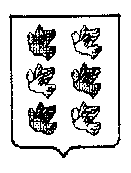 